МИНОБРНАУКИ РОССИИАСТРАХАНСКИЙ ГОСУДАРСТВЕННЫЙ УНИВЕРСИТЕТПРОГРАММА ПЕДАГОГИЧЕСКОЙ ПРАКТИКИАстрахань – 20201. ЦЕЛИ И ЗАДАЧИ ПРАКТИКИ1.1. Целями прохождения педагогической практики является приобретение умений и навыков организации и ведения педагогической деятельности в высшей школы.1.2. Задачи прохождения педагогической практики закрепление знаний, умений и навыков, полученных аспирантами в процессе изучения дисциплин образовательной программы по направлению подготовки 20.06.01 «Техносферная безопасность», профилю подготовки «Безопасность в чрезвычайных ситуациях (биологические науки); активизация участия аспирантов в разработке учебных планов, образовательных программ и учебно-методических материалов на основе изучения научной, технической и научно-методической литературы, а также собственных результатов исследований; обеспечение аспирантам условий для присутствия на аудиторных учебных занятиях студентов, научно-исследовательской работы со студентами, участия в заседаниях кафедры; развитие у аспирантов навыков применения инновационных образовательных технологий, ознакомление с передовым педагогическим опытом в социально-культурной работе посредством общения и посещения разнообразных видов занятий педагогов профессионалов,совершенствование интеллектуальных способностей и коммуникативных умений в процессе педагогической деятельности,формирование навыков самовоспитания, самообразования, проектирование дальнейшего образовательного маршрута и профессиональной карьеры.2. ВИД ПРАКТИКИ, СПОСОБ, ФОРМЫ И МЕСТА ЕЕ ПРОВЕДЕНИЯ2.1. Вид практики – педагогическая практика 2.2. Способ проведения практики – стационарная2.3. Форма проведения практики – педагогическая практика организована дискретно: по периодам проведения практик - путем чередования в календарном учебном графике периодов учебного времени для проведения практик с периодами учебного времени для проведения теоретических занятий.2.4. Места проведения практики:1.ФГБОУ ВО «Астраханский государственный университет», кафедра экологии, природопользовани, землеустройства и БЖД .3. ПЕРЕЧЕНЬ ПЛАНИРУЕМЫХ РЕЗУЛЬТАТОВ ОБУЧЕНИЯ ПО ПРАКТИКЕ Процесс прохождения практики направлен на формирование элементов следующих компетенций в соответствии с ФГОС ВО и ОПОП ВО по данному направлению подготовки:а) универсальных (УК): УК-5 способностью следовать этическим нормам в профессиональной деятельности.б) общепрофессиональных (ОПК):ОПК-5 готовностью к преподавательской деятельности по основным образовательным программам высшего образования.в) профессиональных (ПК) : ПК-5  способностью методически обеспечить педагогический процесс по образовательным программам высшего образованияТаблица 1. Декомпозиция результатов обучения4. МЕСТО ПРАКТИКИ В СТРУКТУРЕ ОПОП  ВО1.1. Педагогическая практика относится к вариативной части.Педагогическая практика аспирантов является обязательной частью подготовки аспирантов по направлению подготовки направлению 20.06.01 «Техносферная безопасность», профилю подготовки Безопасность в чрезвычайных ситуациях (биологические науки) (уровень подготовки: подготовка кадров высшей квалификации)». Педагогическая практика проводится в соответствии с федеральным государственным образовательным стандартом (ФГОС) названного направления, ОП 20.06.01 «Техносферная безопасность», профилю подготовки Безопасность в чрезвычайных ситуациях (биологические науки) (уровень подготовки: подготовка кадров высшей квалификации)» и учебным планом подготовки аспирантов. Педагогическая практика представляет основные блоки Б2 «Педагогическая практика». Педагогическая практика призвана обеспечить функцию связующего звена между теоретическими знаниями, полученными при усвоении образовательной программы, и практической деятельностью по внедрению этих знаний в реальный учебный процесс. Программа практики увязана с возможностью последующей преподавательской деятельности лиц, оканчивающих аспирантуру. При выходе на педагогическую практику, аспиранты должны обладать:способностью самостоятельно проводить научные исследования с использованием современных методов моделирования процессов, явлений и объектов, математических методов и инструментальных средств;- способностью в условиях развития науки и изменяющейся социальной практики к переоценке накопленного опыта, анализу своих возможностей, умение приобретать новые знания, использовать различные формы обучения, информационно образовательные технологии. 4.2. Для прохождения данной практики необходимы следующие знания, умения и навыки, формируемые предшествующими дисциплинами и практиками:- «История и философия науки», «Педагогика и психология высшей школы», «Информационные технологии в научных исследованиях». Знания: - в организации учебного процесса в высшей школе,- способов структурирования и предъявления учебного материала,- приемов оценки учебной деятельности в высшей школе,- применения разнообразных образовательных технологий,Умения: -ориентироваться в организационной структуре и нормативно-правовойдокументации учреждения высшего профессионального образования;-структурировать и психологически грамотное преобразовывать научные знания в учебный материал,- систематизировать учебные и воспитательные задачи;- владеть культурой речи, общения и профессиональной риторики;Навыки:  - проектирования образовательного процесса;- проведения и сопровождения учебных занятий;- составления фондов оценочных средств;- разработки методических материалов и работы с ними;- постановки учебно-воспитательных целей, выбора типа, вида занятия.4.3. Перечень последующих учебных дисциплин и (или) практик, для которых необходимы знания, умения и навыки, формируемые данной практикой:- Практика по получению профессиональных умений и опыта профессиональной деятельности, научно-исследовательская деятельность.5. ОБЪЕМ И СОДЕРЖАНИЕ ПРАКТИКИОбъем практики в зачетных единицах (6 зачетных единиц) и ее продолжительности в неделях (4 недели) составляет:Таблица 2. Структура и содержание практики6. ФОРМА ОТЧЕТНОСТИ ПО ПРАКТИКЕИтоговая форма контроля по практике – зачет.Формой отчётности по итогам практики является отчёт, в котором отражаются все разделы практики. Промежуточная аттестация по педагогической практике (зачет) проводится научным руководителем либо при индивидуальном собеседовании, либо в ходе проведения отчетной конференции аспирантов по итогам педагогической практики.Для получения положительной оценки аспирант должен полностью выполнить все содержание работ, предусмотренное программой практики, своевременно оформить отчет и предусмотренную текущую и итоговую документацию. Практика оценивается руководителем на основе отчета, составляемого аспирантом, который включает описание всей проделанной работы. Итоговая оценка характеризует следующие результаты:- понимание целей и задач, стоящих перед современной высшей школой;- общую подготовку к педагогической деятельности: знание нормативных документов по организации учебно-воспитательного процесса в вузе, владение преподаваемым предметом, культуру речи, умение планировать рабочее время, владение аудиторией и т. д.;- оценку преподавательской деятельности аспиранта: качество подготовленных ме-тодических материалов для проведения занятий, доступность формы изложения, уровень педагогической коммуникации, владение активными методами обучения.Оценка по педагогической практике заносится в экзаменационную ведомость и приравнивается к оценкам по теоретическому обучению.Аспиранты, не выполнившие программу практики по неуважительным причинам, или получившие неудовлетворительную оценку, не допускаются к итоговой аттестации по образовательной программе как имеющие академическую задолженность.На основании отчета  аспирант получает зачёт по практике с выставлением оценок «зачтено», «не зачтено».7. ФОНД ОЦЕНОЧНЫХ СРЕДСТВ ДЛЯ ПРОВЕДЕНИЯ ПРОМЕЖУТОЧНОЙ АТТЕСТАЦИИ ОБУЧАЮЩИХСЯ ПО ПРАКТИКЕ7.1. Паспорт фонда оценочных средств.При проведении текущего контроля и промежуточной аттестации по педагогической практике проверяется сформированность у обучающихся компетенций, указанных в разделе 3 настоящей программы. Этапность формирования данных компетенций в процессе освоения образовательной программы определяется последовательным освоением дисциплин и прохождением практик, а в процессе прохождения практики – последовательным достижением результатов освоения содержательно связанных между собой разделов (этапов) практики.Таблица 3. Соответствие разделов (этапов) практики, результатов обучения по практике и оценочных средств7.2. Описание показателей и критериев оценивания компетенций, описание шкал оцениванияИтогом прохождения практики является готовность аспирантов к выполнению или освоение соответствующего вида профессиональной деятельности. Итогом проверки является однозначное решение: вид профессиональной деятельности освоен / не освоен («зачтено» / «не зачтено»)Оценка по практике выставляется на основании отчета по практике с указанием видов работ, выполненных обучающимся во время практики, их объема, качества выполнения.Таблица 4. Показатели оценивания результатов обучения по практике7.3. Контрольные задания или иные материалы, необходимые для оценки знаний, умений, навыков и (или) опыта деятельностиПо результатам практики аспиранты должны подготовить и предоставить руководителю практики отчет.Отчет практиканта должен включать:- дневник прохождения практики, где отражаются размышления аспиранта о выполняемой работе;- описание кейса, за которым аспирант вел непосредственное наблюдение;- анализ практики – краткое описание основных функций, которые выполнял аспирант во время практики;- отзыв руководителя практики в организации;- отзывы клиентов о работе аспиранта (необязательно, но приветствуется).Рефлексивный дневникПрактикант должен делать короткие заметки по каждому делу и заданию, которые он получает во время практики. При этом записи в дневнике должны иметь рефлексивный и критический характер, т.е. отражать не только действия, которые выполняет аспирант, но также мысли и чувства, возникающие в связи с выполняемой деятельностью. Рефлексияможет касаться любых аспектов работы в организации, таких, к примеру, как: особенности клиентов; методы работы, их целевая направленность и результативность; этические дилеммы; условия работы; взаимодействие с руководителем практики, специалистами организации и представителями других ведомств; самооценка профессионально значимых качеств.В дневнике практикант описывает значимые с его точки зрения события. Записи рекомендуется делать регулярно, выделяя на это время ежедневно в течение практики. Дневниковые записи необходимо использовать для дальнейшего критического анализа и обобщения опыта, полученного аспирантом в ходе практики. Описание кейсов должно отражать основной алгоритм деятельности специалиста организации в работе с клиентом с момента его первого контакта со специалистами организации и до завершения работы с ним. В описании необходимо продемонстрировать знание процесса работы с клиентом, его основных этапов и содержания, методов и технологий, сопровождающей документации.Анализ практики включает не только перечисление основных видов профессиональной деятельности, которые аспирант осуществлял во время прохождения практики, но и выводы о том, какие теоретические знания были использованы, или должны быть использованы в работе с клиентами, какие теоретические модели и перспективы лежат в основе программ и технологий социальной работы, реализуемых в службах и организациях.Примерный перечень заданий1.Познакомьтесь со структурой факультета и перечнем реализуемых образовательных программ ВО.2.Познакомьтесь с должностными обязанностями и правами преподавателей вуза, правилами внутреннего распорядка вуза, документами, регламентирующими учебный процесс.3.Изучите учебные планы.4.Изучите методическую литературу и Федеральные государственные образовательные стандарты. 5.Изучите утвержденные рабочие учебные программы по дисциплинам учебного плана.6.Изучите содержание, формы, направления деятельности кафедры: документы планирования и учета учебной нагрузки; протоколы заседания кафедры; планы и отчеты преподавателей; документы по аттестации студентов; нормативные и регламентирующие документы кафедры.7.Составьте индивидуальный план практики и решите с кафедральным руководителем практики организационные вопросов по его реализации.8. Проведите подбор и анализ основной и дополнительной литературы в соответствии с тематикой и целями планируемых занятий.9.Самостоятельно разработайте рабочую учебную программу по одной дисциплине. Разработайте на основе этой программы лекционные, семинарские и практические занятия для работы со студентами в объеме, определяемом кафедральным руководителем практики, составьте соответствующие планы-конспекты занятий.10.Подготовьте учебно-методические материалы для проведения занятий.11.Самостоятельно подготовьте контрольно-измерительные материалы: задания в тестовой форме, экзаменационные вопросы, вопросы для контрольных работ, коллоквиумов и иных форм текущего и промежуточного контроля.12.Опишите и проанализируйте посещенные лекционные и семинарские (практические) занятия преподавателей кафедры, изученный педагогический опыт.13.Проведите семинарские (практические, лабораторные) занятия по определенной дисциплине и тематике. Проведите самоанализ проведенных занятий.14. Опишите и проанализируйте проблемы, возникшие в ходе проведения занятий и ход их решения; проведите анализ данных промежуточной оценки знаний студентов по разобранным темам, сделайте анализ психолого-педагогических взаимоотношений с учебными группами, ошибок, допущенных при проведении занятий, и возможных путей их предотвращения в будущем.15. Проведите анализ посещенного вами лекционного занятия преподавателя по следующей схеме:
1. Присутствующие.
2. Ф. И.О. преподавателя.
3. Дата посещения, время.
4. Специальность, предмет.
5. Количество студентов на лекции.
6. Тема лекции.В отчете по педагогической практике должны быть отражены виды и результаты проделанной работы. Порядок изложения материала в отчете о прохождении практики продумывается и избирается самим аспирантом. Отчет должен быть написан аккуратно, кратко, по конкретному фактическому материалу и составляется он каждым аспирантом отдельно. Оформляется отчет с учетом требований стандартов. В приложении представлен титульный лист отчета.Отчет оформляется на листах формата А4 в соответствии с ГОСТ 2.105-95 «Общие требования к тестовым документам». Отчет по производственной практике включает следующие разделы:-Титульный лист-Содержание-Пояснительная записка-План-график (календарный план) прохождения практики-Введение (указывается место, сроки, цель, задачи проведения практики)-Глава 1. Составление плана занятия по дисциплине «…» по теме «…»-Глава 2. Разработка интерактивного занятия по дисциплине «…» по теме «…»-Глава 3. Разработка технологической карты дисциплины «…»-Заключение-Список используемой литературы (ГОСТ 7.1.-2003, ГОСТ 7.82-2001)-Приложение.-В заключение подводится итог по отдельным этапам практики. При необходимости результаты в форме графиков, фотографий и т.п. приводятся в Приложении к отчету.Требования к оформлению отчета: шрифт TimesNewRoman, 14 пт, в таблицах 10 — 12 пт. Интервал 1,0. Красная строка отступ 1,25. Поля: слева 3,0 см, справа — 1,5 см, снизу и сверху — 2,0 см. Выравнивание по ширине. Заголовки глав — 16 пт, жирный, прописными буквами, по центру. Подзаголовки — жирный, строчные буквы (кроме первой), 14 пт. В конце заголовков и подзаголовков точка не ставится. Номера страниц вверху, справа. Стиль маркеров — единый. В тексте не должно быть двойных пробелов и интервалов до и после абзацев в одной главе. Содержание формируется автоматически. Студент представляет полученные результаты в форме презентации на публичной защите на семинаре – конференции. После проверки руководителем практики отчета по практике с приложенным календарным планом отчет выносится на защиту в случае соответствия его установленным требованиям. На основании суммы показателей студент получает зачёт по практике.Отчет должен быть подписан руководителем.К защите не допускаются аспиранты если: - отчет составлен небрежно, представлен в форме пересказа или прямого списывания с отчетов других магистрантов,- содержание отчета не соответствует выданному заданию;- не подписан руководителем,- дневник не заполнен или небрежно заполнен.Аттестация по итогам практики проводится на основании защиты оформленного отчета и отзыва научного руководителя практики на заседании кафедры. По итогам положительной аттестации выставляется зачет. 7.4. Методические материалы, определяющие процедуры оценивания знаний, умений, навыков и (или) опыта деятельностиПрактика оценивается руководителем на основе отчета, составляемого аспирантом, который включает описание всей проделанной работы. Итоговая оценка характеризует следующие результаты:- понимание целей и задач, стоящих перед современной высшей школой;- общую подготовку к педагогической деятельности: знание нормативных документов по организации учебно-воспитательного процесса в вузе, владение преподаваемым предметом, культуру речи, умение планировать рабочее время, владение аудиторией и т. д.;- оценку преподавательской деятельности аспиранта: качество подготовленных методических материалов для проведения занятий, доступность формы изложения, уровень педагогической коммуникации, владение активными методами обучения.Оценка по педагогической практике заносится в экзаменационную ведомость и приравнивается к оценкам по теоретическому обучению.Аспиранты, не выполнившие программу практики по неуважительным причинам, или получившие неудовлетворительную оценку, не допускаются к итоговой аттестации по образовательной программе как имеющие академическую задолженность.Промежуточная аттестация по педагогической практике осуществляется в форме зачета. Зачет по итогам педагогической практики выставляется при условии выполнения соответствующей формы практики и оформления отчета.Результаты педагогической практики утверждаются на заседании кафедры в период промежуточной аттестации аспирантов.Критериями оценки результатов практики являются:- мнение научного руководителя об уровне подготовленности аспиранта;- степень выполнения программы практики;- содержание и качество представленной аспирантом отчетной документации;- уровень знаний, показанный при защите практики на заседании кафедры.На основании отчета  аспирант получает зачёт по практике с выставлением оценок «зачтено», «не зачтено».8. УЧЕБНО-МЕТОДИЧЕСКОЕ И ИНФОРМАЦИОННОЕ ОБЕСПЕЧЕНИЕ 
ПРАКТИКИ а) Основная литература: 1. Мокий М.С. Методология научных исследований: учебник. М. : Юрайт, 2015. 255 с. (10 экз.).2.Шарипов Ф.В. Педагогика и психология высшей школы: учебное пособие. М. : Логос, 2017. - 448 с.. - http://www.studentlibrary.ru/book/ISBN9785987045879.html (ЭБС «Консультант студента»).3.Митин А.Н., Основы педагогической психологии высшей школы. М.: Проспект, 2015. - 192 с.  URL: http://www.studentlibrary.ru/book/ISBN9785392163960.html (ЭБС «Консультант студента»).4.Сольницев Р.И., Коршунов Г.И. Системы управления «природа-техногеника».СПб.: Политехника, 2013.URL:http://www.studentlibrary.ru/book/ISBN9785732510133.html (ЭБС «Консультант студента»).5.Щепанский И.С., Настольная книга молодого ученого. М. : Проспект, 2017. - 288 с. URL : http://www.studentlibrary.ru/book/ISBN9785392218196.html (ЭБС «Консультант студента»).6.Комлацкий В.И., Логинов С.В., Комлацкий Г.В. Планирование и организация научных исследований.Ростовн/Д.: Феникс, 2014. URL:http://www.studentlibrary.ru/book/ISBN9785222218402.html (ЭБС «Консультант студента»).б) Дополнительная литература: 1.Безопасность жизнедеятельности. Безопасность в чрезвычайных ситуациях природного и техногенного характера: учебное пособие. М. : Высш. шк., 2007. - 592 с. -  (10 экз)2. Феоктистова О.Г. Безопасность жизнедеятельности (медико-биологические основы): учебное пособие. Ростов н/Д: Феникс, 2006. - 320 с. (1экз).3.Гончаренко Л.П. Управление безопасностью : учебное пособие. - М. : КНОРУС, 2005. - 272 с. (1 экз).4. Белов, С.В. Безопасность жизнедеятельности и защита окружающей среды: учебник. М. : Юрайт, 2014. - 702 с. (10 экз.).5. Столяренко Л.Д. Педагогика в вопросах и ответах: учебное пособие М. : Проспект, 2016. - 160 с. URL : http://www.studentlibrary.ru/book/ISBN9785392175130.html (ЭБС «Консультант студента»).6. Ильин Г.Л. Инновации в образовании: Учебное пособие. М. : Прометей, 2015. - 425 с. URL:http://www.studentlibrary.ru/book/ISBN9785704225423.html (ЭБС «Консультант студента»).7. Илюшов Н. Я. Прогнозирование чрезвычайных ситуаций. Прогнозирование последствий наводнений:  Н. : Новосибирский государственный технический университет, 2019 . URL:http://www.iprbookshop.ru/98809.html (ЭБС IPRbooks).8.Андрияшина, Т. В. Устойчивость объектов экономики в чрезвычайных ситуациях. Казань : Казанский национальный исследовательский технологический университет, 2014. URL: http://www.iprbookshop.ru/63520.html (ЭБС IPR BOOKS).в) Перечень ресурсов информационно-телекоммуникационной сети «Интернет», необходимый для прохождения практикиЭлектронно-библиотечная система (ЭБС) ООО «Политехресурс» «Консультант студента»www.studentlibrary.ru. Электронная библиотечная система IPRbooks. www.iprbookshop.ru  9. ПЕРЕЧЕНЬ ИНФОРМАЦИОННЫХ ТЕХНОЛОГИЙ, ИСПОЛЬЗУЕМЫХ ПРИ ПРОВЕДЕНИИ ПРАКТИКИ9.1. Информационные технологии- использование возможностей Интернета в учебном процессе (использование информационного сайта преподавателя (рассылка заданий, предоставление выполненных работ, ответы на вопросы, ознакомление учащихся с оценками и т.д.));- использование электронных учебников и различных сайтов (например, электронные библиотеки, журналы и т.д.) как источников информации;- использование возможностей электронной почты преподавателя;- использование средств представления учебной информации (электронных учебных пособий и практикумов, презентаций и т.д.);- использование интерактивных средств взаимодействия участников образовательного процесса (технологии дистанционного или открытого обучения в глобальной сети (веб-конференции, форумы, учебно-методические материалы и др.);- использование интегрированных образовательных сред, где главной составляющей являются не только применяемые технологии, но и содержательная часть, т.е. информационные ресурсы (доступ к мировым информационным ресурсам, на базе которых строится учебный процесс)9.2. Перечень программного обеспечения и информационных справочных систем Перечень лицензионного программного обеспечения 2020-2021 уч.г.Перечень электронно-библиотечных систем (ЭБС)Перечень современных профессиональных баз данных, информационных справочных системПеречень международных реферативных баз данных научных изданий10. МАТЕРИАЛЬНО-ТЕХНИЧЕСКОЕ ОБЕСПЕЧЕНИЕ БАЗЫ, 
НЕОБХОДИМОЙ ДЛЯ ПРОВЕДЕНИЯ ПРАКТИКИВо время прохождения педагогической  практики аспирант может использовать современную аппаратуру и средства обработки данных (компьютеры, проекторы), которые находятся в соответствующей производственной организации. В университете имеются   специальные помещения для проведения занятий лекционного типа, занятий семинарского типа, групповых и индивидуальных консультаций, текущего контроля и промежуточной аттестации. Специальные помещения укомплектованы специализированной мебелью и техническими средствами обучения, служащими для представления информации большой аудитории. Компьютерные классы со специализированным программным обеспечением для организации практических занятий, в том числе в интерактивных формах.При необходимости рабочая программа практики может быть адаптирована для обеспечения образовательного процесса инвалидов и лиц с ограниченными возможностями здоровья, в том числе для обучения с применением дистанционных образовательных технологий. Для этого требуется заявление аспиранта (его законного представителя) и заключение психолого-медико-педагогической комиссии (ПМПК).СОГЛАСОВАНОРуководитель ОПОП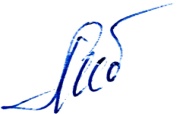  _______________  Б.М.Насибулина«02» июня 2020  г.УТВЕРЖДАЮЗаведующий кафедрой экологии, природопользования, землеустройства и безопасности жизнедеятельности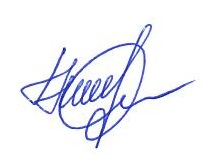 __________________ Н.С.Шуваев«04» июня 2020  г.Тип практикиПедагогическая Составитель(-и)Насибулина Б.М., доцент, доктор биологических наук, профессор кафедры экологии, природопользования, землеустройства и БЖД Направление подготовки  20.06.01 Техносферная безопасностьНаправленность (профиль) ОПОП Безопасность в чрезвычайных ситуациях (биологические науки)Квалификация (степень)Исследователь. Преподаватель-исследовательФорма обучениязаочная  Год приема 2020Код компетенцииПланируемые результаты обучения по практикеПланируемые результаты обучения по практикеПланируемые результаты обучения по практикеКод компетенцииЗнатьУметьВладетьУК-5 способностью следовать этическим нормам в профессиональной деятельности.Возможные сферы и направления профессиональной самореализации; приемы и технологии целеполагания и целереализации; пути достижения более высоких уровней профессионального и личного развития.Выявлять и формулировать проблемы собственного развития, исходя из этапов профессионального роста и требований рынка труда к специалисту; формулировать цели профессионального и личностного развития, оценивать свои возможности, реалистичность и адекватность намеченных способов и путей достижения планируемых целей.Приемами целеполагания, планирования, реализации необходимых видов деятельности, оценки и самооценки результатов деятельности по решению профессиональных задач; приемами выявления и осознания своих возможностей, личностных и профессионально-значимых качеств с целью их совершенствования.ОПК-5 готовностью к преподавательской деятельности по основным образовательным программам высшего образования.Основные образовательные программы высшего образованияЭффективно применять современные методы и средства обученияСпособностью планировать и организовывать учебное взаимодействие студентовПК-5  способностью методически обеспечить педагогический процесс по образовательным программам высшего образованияЗнать теоретические основы дисциплин в области техносферной безопасности  в образовательных учреждениях высшего, среднего профессионального, и дополнительного профессионального образования; организационную структуру, психологическую и  педагогическую составляющие проведения учебных занятийУметь применять современные эффективные  технологии в организации и проведении учебного процесса Владеть методами и средствами разработки образовательных технологий в сфере техногенной безопасности№Разделы (этапы) практикиСодержание раздела (этапа)Код компетенцииТрудоемкость (в академ. часах)Формы текущего контроля1Организационный этапУстановочная конференцияУК-5, ОПК-5; ПК-536Контрольный лист инструктажа по технике безопасности.2Пропедевтический этапСоставление и утверждение индивидуальной программы практики(приложение 1), знакомство с базой практикиУК- 5, ОПК-5, ПК-572Запись в дневнике практики3Практический этапНепосредственно педагогическая практика на базе учрежденияУК- 5, ОПК-5, ПК-572Отзыв,Характеристика4Отчетно - аналитический этапПодведение итогов практики на итоговой конференцииУК- 5, ОПК-5, ПК-536 Защита отчета по практике№ п/пКонтролируемые разделы (этапы) практикиКод контролируемой компетенции (компетенций) Наименование 
оценочного средства1Организационный этапУК-5, ОПК-5, ПК-5Контрольные вопросы2Пропедевтический этапУК- 5, ОПК-5, ПК-5Контрольные вопросы3Практический этапУК- 5, ОПК-5, ПК-5Контрольные вопросы4Отчетно - аналитический этапУК- 5, ОПК-5, ПК-5Контрольные вопросыШкала оцениванияКритерии оцениванияЗачтено-дается комплексная оценка предложенной ситуации;-демонстрируются глубокие знания теоретического материала и умение их применять;- последовательное, правильное выполнение всех заданий;-умение обоснованно излагать свои мысли, делать необходимые выводы.Зачтено-дается комплексная оценка предложенной ситуации;-демонстрируются глубокие знания теоретического материала и умение их применять; - последовательное, правильное выполнение всех заданий;-возможны единичные ошибки, исправляемые самим аспирантом после замечания преподавателя;-умение обоснованно излагать свои мысли, делать необходимые выводы.Зачтено-затруднения с комплексной оценкой предложенной ситуации;-неполное теоретическое обоснование, требующее наводящих вопросов преподавателя;-выполнение заданий при подсказке преподавателя;- затруднения в формулировке выводов.Не зачтено- неправильная оценка предложенной ситуации;-отсутствие теоретического обоснования выполнения заданий.Наименование программного обеспеченияНазначениеAdobe ReaderПрограмма для просмотра электронных документовMathCad 14 Система компьютерной алгебры из класса систем автоматизированного проектирования, ориентированная на подготовку интерактивных документов с вычислениями и визуальным сопровождениемПлатформа дистанционного обучения LМS MoodleВиртуальная обучающая среда1С: Предприятие 8Система автоматизации деятельности на предприятииMozilla FireFoxБраузерMicrosoft Office 2013, Microsoft Office Project 2013, Microsoft Office Visio 2013Пакет офисных программ7-zipАрхиваторMicrosoft Windows 7 ProfessionalОперационная системаKaspersky Endpoint SecurityСредство антивирусной защитыKOMPAS-3D V13Создание трехмерных ассоциативных моделей отдельных элементов и сборных конструкций из нихBlenderСредство создания трехмерной компьютерной графикиCisco Packet TracerИнструмент моделирования компьютерных сетейGoogle ChromeБраузерCodeBlocksКроссплатформенная среда разработкиEclipseСреда разработкиFar ManagerФайловый менеджерLazarusСреда разработкиNotepad++Текстовый редакторOpenOfficeПакет офисных программOperaБраузерPaint .NETРастровый графический редакторPascalABC.NETСреда разработкиPyCharm EDUСреда разработкиRПрограммная среда вычисленийScilabПакет прикладных математических программSofa StatsПрограммное обеспечение для статистики, анализа и отчетностиVirtualBoxПрограммный продукт виртуализации операционных системVLC PlayerМедиапроигрывательVMware (Player)Программный продукт виртуализации операционных системWinDjViewПрограмма для просмотра файлов в формате DJV и DjVuMaple 18Система компьютерной алгебрыMATLAB R2014aПакет прикладных программ для решения задач технических вычисленийMicrosoft Visual StudioСреда разработкиOracle SQL DeveloperСреда разработкиVISSIM 6Программа имитационного моделирования дорожного движенияVISUM 14Система моделирования транспортных потоковIBM SPSS Statistics 21Программа для статистической обработки данныхObjectLandГеоинформационная системаКРЕДО ТОПОГРАФГеоинформационная системаПолигон ПроПрограмма для кадастровых работMicrosoft Security Assessment Tool. Режим доступа: http://www.microsoft.com/ru-ru/download/details.aspx?id=12273 (Free)Windows Security Risk Management Guide Tools and Templates. Режим доступа: http://www.microsoft.com/en-us/download/details.aspx?id=6232 (Free)Программы для информационной безопасностиУчебный годНаименование ЭБС2020/2021Электронная библиотека «Астраханский государственный университет» собственной генерации на платформе ЭБС «Электронный Читальный зал – БиблиоТех». https://biblio.asu.edu.ruУчетная запись образовательного портала АГУ2020/2021Электронно-библиотечная система (ЭБС) ООО «Политехресурс» «Консультант студента». Многопрофильный образовательный ресурс «Консультант студента» является электронной библиотечной системой, предоставляющей доступ через сеть Интернет к учебной литературе и дополнительным материалам, приобретенным на основании прямых договоров с правообладателями. Каталог в настоящее время содержит около 15000 наименований. www.studentlibrary.ru. Регистрация с компьютеров АГУ2020/2021Электронная библиотечная система издательства ЮРАЙТ, раздел «Легендарные книги». www.biblio-online.ru, https://urait.ru/ 2020/2021Электронная библиотечная система IPRbooks. www.iprbookshop.ru Учебный годНаименование современных профессиональных баз данных, информационных справочных систем2020/2021Электронный каталог Научной библиотеки АГУ на базе MARK SQL НПО «Информ-систем».https://library.asu.edu.ruЭлектронный каталог «Научные журналы АГУ»: http://journal.asu.edu.ru/Универсальная справочно-информационная полнотекстовая база данных периодических изданий ООО "ИВИС". http://dlib.eastview.com Имя пользователя: AstrGU 
Пароль: AstrGUЭлектронно-библиотечная система elibrary. http://elibrary.ru Корпоративный проект Ассоциации региональных библиотечных консорциумов (АРБИКОН) «Межрегиональная аналитическая роспись статей» (МАРС) - сводная база данных, содержащая полную аналитическую роспись 1800 названий журналов по разным отраслям знаний. Участники проекта предоставляют друг другу электронные копии отсканированных статей из книг, сборников, журналов, содержащихся в фондах их библиотек.http://mars.arbicon.ru+Электронные версии периодических изданий, размещенные на сайте информационных ресурсов www.polpred.com Справочная правовая система КонсультантПлюс. Содержится огромный массив справочной правовой информации, российское и региональное законодательство, судебную практику, финансовые и кадровые консультации, консультации для бюджетных организаций, комментарии законодательства, формы документов, проекты нормативных правовых актов, международные правовые акты, правовые акты, технические нормы и правила.http://www.consultant.ruИнформационно-правовое обеспечение «Система ГАРАНТ». В системе ГАРАНТ представлены федеральные и региональные правовые акты, судебная практика, книги, энциклопедии, интерактивные схемы, комментарии ведущих специалистов и материалы известных профессиональных изданий, бланки отчетности и образцы договоров, международные соглашения, проекты законов.Предоставляет доступ к федеральному и региональному законодательству, комментариям и разъяснениям из ведущих профессиональных СМИ, книгам и обновляемым энциклопедиям, типовым формам документов, судебной практике, международным договорам и другой нормативной информации. Всего в нее включено более 2,5 млн документов. В программе представлены документы более 13 000 федеральных, региональных и местных эмитентов.http://garant-astrakhan.ruЕдиное окно доступа к образовательным ресурсам http://window.edu.ruМинистерство науки и высшего образования Российской Федерации https://minobrnauki.gov.ru/Министерство просвещения Российской Федерации https://edu.gov.ruОфициальный информационный портал ЕГЭ http://www.ege.edu.ruФедеральное агентство по делам молодежи (Росмолодежь) https://fadm.gov.ruФедеральная служба по надзору в сфере образования и науки (Рособрнадзор) http://obrnadzor.gov.ruСайт государственной программы Российской Федерации «Доступная среда» http://zhit-vmeste.ruРоссийское движение школьников https://рдш.рфОфициальный сайт сетевой академии cisco: www.netacad.comУчебный годНаименование международных реферативных баз данных научных изданий2020-2021Зарубежный электронный ресурс Издательства SpringerNature. Зарубежный электронный ресурс Elsevier ScienceDirectЗарубежный электронный ресурс Elsevier ScopusЗарубежный электронный ресурс Clarivate Analytics – Web of Science Core Collection  